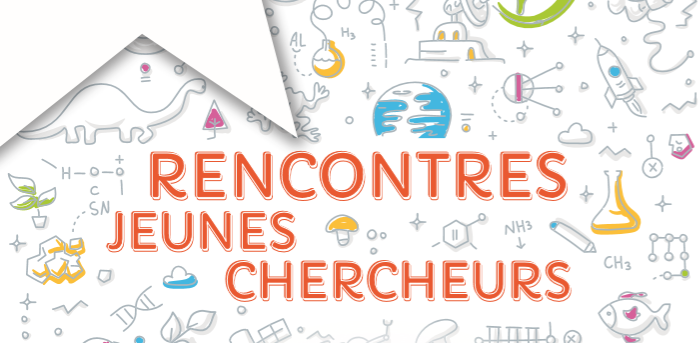 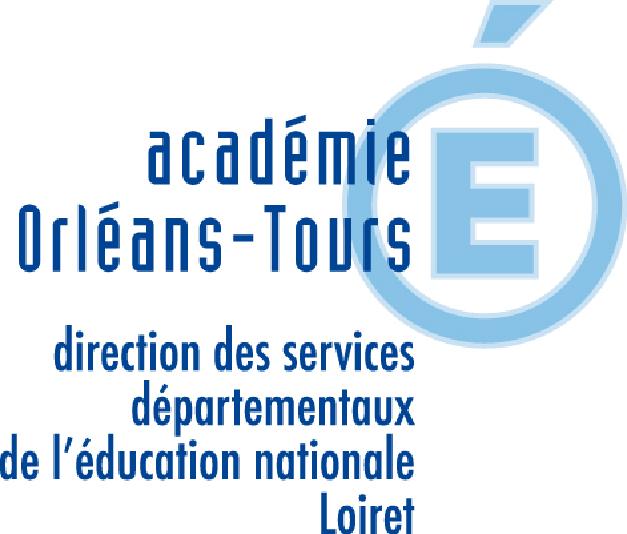                                 Rencontres Jeunes Chercheurs                                              Loiret - 2020D’où viennent les Rencontres Jeunes chercheurs ? Cette manifestation, initiée par la cellule d’action culturelle de la Direction des Services Départementaux de l’Education Nationale avec le concours de ses partenaires, s’inscrit dans la politique académique de valorisation des études scientifiques. Elle a également pour objectif de développer les relations entre l’enseignement primaire, secondaire et universitaire.C’est quand ? Et pour qui ? Les Rencontres Jeunes Chercheurs auront lieu le mardi 24 mars 2020 sur Orléans.Elles s’adressent à des élèves et des enseignants du primaire, de collège, de lycée et de l’enseignement supérieur.Que faut-il faire ? Il s’agit pour tous les acteurs de projet scientifique et / ou technique d’une rencontre leur permettant de présenter leurs travaux. Cette présentation s’effectue en deux temps :- une présentation orale faite par les élèves volontaires à destination d’autres élèves et des acteurs du monde scientifique,- une présentation des travaux à travers des expositions, des expériences, des vidéos (poster, maquettes,…) en direction des autres élèves et des parents.Ces travaux, réalisés en classe dans le cadre de l’enseignement scientifique et technologique, développeront la démarche d’investigation et valoriseront la curiosité, l’inventivité des élèves confrontés à un problème scientifique ou technique. Comment construire mon projet ?Les projets seront réalisés sous la conduite de l’enseignant et avec les conseils d’un chercheur « tuteur », universitaire ou non. Ce partenariat avec le monde scientifique est conseillé, il peut se matérialiser par une participation in situ ou par des messages électroniques échangés avec des professionnels ou des enseignants « experts ».Pourquoi m’inscrire et comment ?S’inscrire : - c’est valoriser le travail des élèves et des enseignants ;- c’est donner du sens aux projets d’apprentissages,- c’est tisser des relations avec le second degré, le monde universitaire et professionnel : à ce titre, nous vous proposons de rechercher avec vous un expert « tuteur »,- c’est bénéficier d’une assistance pédagogique et technique. (Les conseillers pédagogiques des circonscriptions pourront également vous aider).Mme POISEAU GRAND Audrey, coordonnatrice « culture scientifique et technique », est l’organisatrice de la manifestation des R.J.C. du 24 mars 2020, en partenariat avec la DSDEN du Loiret par le biais de la mission sciences. N’hésitez pas à prendre contact pour de plus amples informations sur cette manifestation auprès de : audrey.poiseau@ac-orleans-tours.frPour participer à cette action, merci de retourner par mail votre fiche d’inscription (ci-dessous) à Madame POISEAU GRAND Audrey : audrey.poiseau@ac-orleans-tours.fravant le 9 janvier 2020 Envoyez une copie à votre IEN et prenez contact, le cas échéant avec le conseiller pédagogique de votre circonscription.RENCONTRES JEUNES CHERCHEURS 24 mars 2020Fiche d’inscription – ECOLE -A faire parvenir avant le 9 janvier 2020 à Madame Audrey POISEAU GRAND, coordinatrice Culture Scientifique et Technique pour le Loiret :Par courriel : audrey.poiseau@ac-orleans-tours.frEcoleEnseignant responsable du groupe :Autre(s) intervenant(s) (éventuellement)ProjetFait à :                                 le :Signature de l’enseignant porteur du projet                                    			Visa du directeurVeuillez envoyer copie à l’IEN de votre circonscription.Nom de l’école :Classe :Adresse postale:Classe :Tél :Nombre d’élèves concernés :E-mail :Nombre d’élèves concernés :Nom et prénom :Tél :Nom et prénom :E-mail :De l’école…Nom et prénom, qualité :Extérieurs (professeurs, chercheurs, laboratoires,…..)Nom et prénom, fonction, établissement :Titre :Descriptif sommaire : activités, étapes, type de production envisagée, partenariat.